Temat: W ogrodzie.1. Obejrzyj prezentację „W ogrodzie” i odpowiedz na poniższe pytania.- Co ludzie robią wiosną w ogrodach?- Jakie warzywa najczęściej wysiewają ?- Co rośliny potrzebują do życia?2. Budowa rośliny – przypomnienie.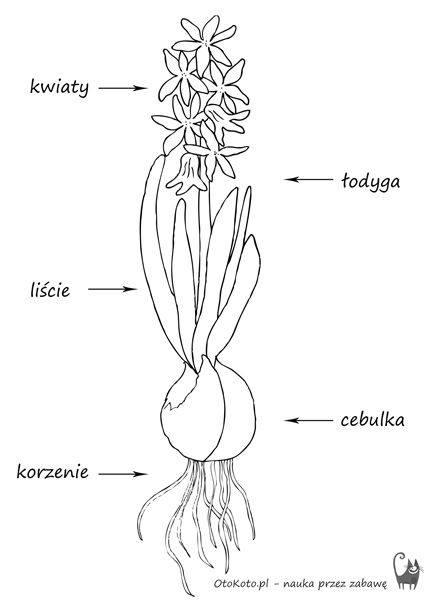 3. Podpisz części rośliny.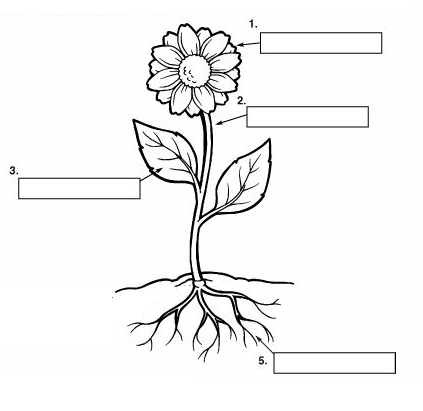 4. Opisz etap wzrostu rośliny.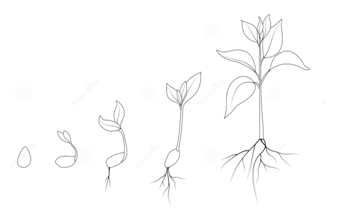 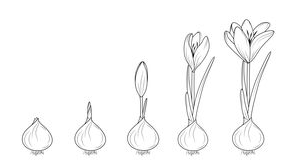 5. Podpisz.cebulka, nasionko, sadzonka   -   ………………………………………………….. -       ………………………………………………….. - …………………………………………………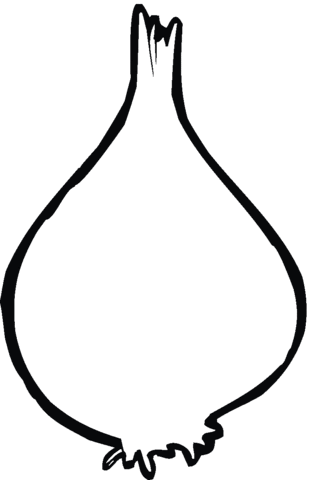 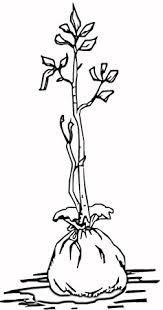 6. Zabawa ruchowo – naśladowcza.W naszym ogródeczku                rysujemy rękoma koła przed sobą        zrobimy porządki                         grozimy  palcem wskazującym, jedną i drugą rękąWygrabimy ścieżki                       naśladujemy grabienie
przekopiemy grządki                   naśladujemy kopanie łopatąPotem w miękką ziemię                naśladujemy wrzucanie nasionek do ziemiwsiejemy nasionkaBędą się wygrzewać                     „wkręcamy żaróweczki”na wiosennym słonkuSpadnie ciepły deszczyk                poruszamy paluszkami i ponad głowami i powoli      i wszystko odmieni                         opuszczając je wzdłuż całego ciała aż do podłogi.W naszym ogródeczku                   rysujemy rękoma koła przed sobą.grządki zazieleni7. Pokoloruj i odczytaj.Drugą literę w wyrazie  Pierwszą literę w wyrazie Trzecią literę w wyrazie  Trzecią literę w wyrazie  Czwartą literę w wyrazie  HASŁO: ……………………………………………………………………………….8. Podkreśl nazwy narzędzi ogrodniczych w tekście.Grabie i łopaty zimą spały w szopie.
Wiadomo , że wtedy grządek nikt nie kopie.
Nagle przyszła wiosna na dwór je wygnała,
kiedy pracowały ,ona planowała .Słońce grzać zaczęło z coraz większą mocą .
Grabie i łopaty męczą się i pocą.
Taczki i konewki także się zwijają 
wszyscy pani wiośnie dzielnie pomagają.9. Odszukaj elementy i zapisz ich ilość.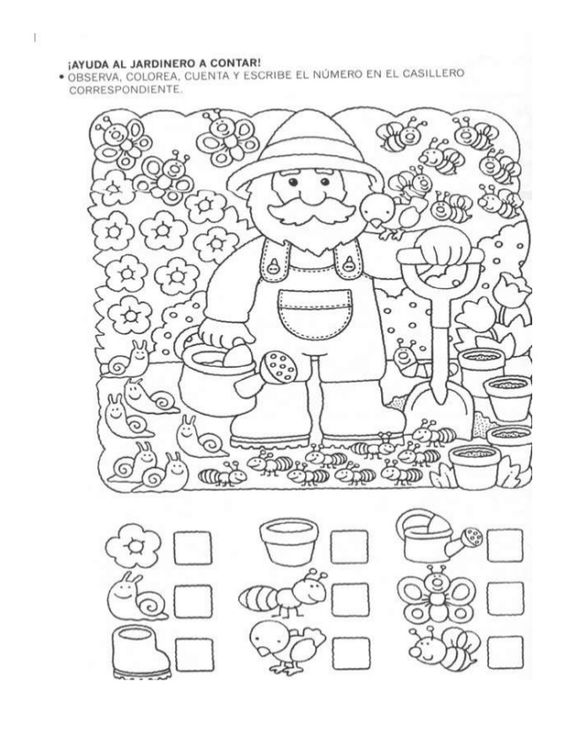 10. Praca plastyczna.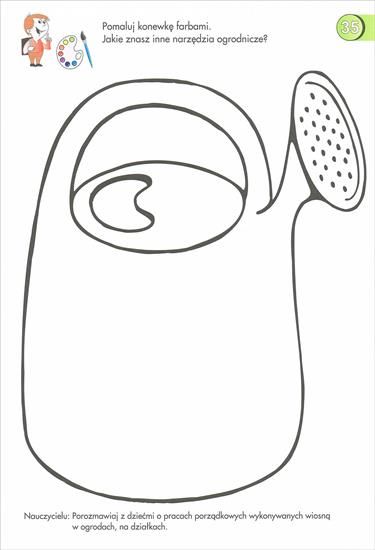 Dodatkowe materiały:- Pokoloruj warzywa. Utwórz zbiory warzyw zgodnie z kolorami (plik warzywa).- Uzupełnij zbiory o brakujące elementy.- Skreśl tyle elementów ile wskazuje liczba.- Ogrodnik zbiór, do utrwalenia wiadomości. Dopasowywanie narzędzi ogrodniczych, opisywanie wielkości, kształtu, porównywanie, wyszukiwanie cieni.